26/06/2023, 16:09BionexoN° 2023136TP38701HEMUO Instituto de Gestão e Humanização – IGH, entidade de direito privado e sem fins lucrativos, classificado comoOrganização Social, vem tornar público o resultado da Tomada de Preços, com a finalidade de adquirir bens,insumos e serviços para o HEMU - Hospital Estadual da Mulher, com endereço à Rua R-7, S/N, Setor Oeste,Goiânia, CEP: 74.125-090Bionexo do Brasil LtdaRelatório emitido em 26/06/2023 16:09CompradorIGH - HEMU - Hospital Estadual da Mulher (11.858.570/0002-14)AV. PERIMETRAL, ESQUINA C/ RUA R7, SN - SETOR COIMBRA - GOIÂNIA, GO CEP: 74.530-020Relação de Itens (Confirmação)Pedido de Cotação : 292376071COTAÇÃO Nº 38701 - MEDICAMENTOS - HEMU JUN/2023Frete PróprioObservações: *PAGAMENTO: Somente a prazo e por meio de depósito em conta PJ do fornecedor. *FRETE: Só serão aceitas propostas com frete CIF e para eno endereço: RUA R7 C/ AV PERIMETRAL, SETOR COIMBRA, Goiânia/GO CEP: 74.530-020, dia e horário especificado. *CERTIDÕES: As Certidões Municipal, Ede Goiás, Federal, FGTS e Trabalhista devem estar regulares desde a data da emissão da proposta até a data do pagamento. *REGULAMENTO: O processo deobedecerá ao Regulamento de Compras do IGH, prevalecendo este em relação a estes termos em caso de divergência.Tipo de Cotação: Cotação NormalFornecedor : Todos os FornecedoresData de Confirmação : TodasValidade CondiçõesFaturamento Prazo deFornecedordadeFreteObservaçõesMínimoEntregaProposta PagamentoBF DE ANDRADE HOSPITALARGOIÁS - GOGlazielly Fagundes - 62985704680vendas3@bfdeandradehospitalar.com.brMais informações1dias após12345R$ 200,000022/06/202322/06/202322/06/202330 ddl30 ddl30 ddlCIFnullconfirmaçãoBIOHOSP PRODUTOSHOSPITALARES SACONTAGEM - MG3 dias apósconfirmaçãoR$ 1.500,0000R$ 200,0000R$ 2.000,0000R$ 200,0000CIFCIFCIFsem observacoes.Usuario Ws Bihosp - (83) 2106-2433suportebionexo@grupoelfa.com.brMais informaçõesCientifica Médica Hospitalar LtdaGOIÂNIA - GOVanessa Nogueira - (62) 3088-9700vendas3@cientificahospitalar.com.brMais informações2dias apósnullnullnullconfirmaçãoDimaster - Comercio de ProdutosHospitalares Ltda.BARÃO DE COTEGIPE - RSSiliane Dacko - (54) 3523-2600vendas2@dimaster.com.brMais informações7 dias apósconfirmação22/06/2023 30/45 ddlElfa Medicamentos Ltda - DFBRASÍLIA - DFLucélia Rosa - nulllucelia.rosa@distribuidoramedcom.com.brMais informações2dias após22/06/2023 30/42/54 ddl CIFconfirmaçãoPEDIDO SOMENTE SERÁ ATENDIDO APRAZO MEDIANTE ANALISE DE CREDITOVALIDAÇÃO DO DEPARTAMENTOFINANCEIRO E A CONFIRMAÇÃO DEDISPONIBILIDADE DO ESTOQUE CONTATODO VENDEDOR: (62)99499 1714Ello Distribuicao Ltda - EppGOIÂNIA - GOWebservice Ello Distribuição - (62) 4009-1 dias apósconfirmação6R$ 300,000026/06/202330 ddlCIF2100comercial@ellodistribuicao.com.brMais informaçõesTELEVENDAS3@ELLODISTRIBUICAO.COM.BRFARMATER MEDICAMENTOS LTDABELO HORIZONTE - MGWeb Service Farmater - (31) 3224-2465vendas@farmater.com.br3dias após78R$ 750,0000R$ 250,000018/08/202314/07/202330 ddl30 ddlCIFCIFbanco do brasil s/a ag 1229-7 c/c 69547-5confirmaçãoMais informaçõesLOGMED DISTRIBUIDORA ELOGISTICA HOSPITALAR EIRELIGOIÂNIA - GOMariana Borges Garcia - (62) 3565-6457prohospitalph@hotmail.comMais informações1 dias apósconfirmaçãonullMEDCOM COMERCIO DEMEDICAMENTOS HOSPITALARESLTDABRASÍLIA - DFUsuario Ws Medcom Df - (83) 9871-1 dias apósconfirmação9R$ 200,000022/06/202330 ddlCIFsem observacoes.80872apagados@bionexo.comMais informaçõesProgramaçãode EntregaPreçoUnitário FábricaPreçoProdutoCódigoFabricanteEmbalagemFornecedorComentárioJustificativaRent(%)QuantidadeValor Tota;- Ativa ePrestamed Nãoatende a condiçãodeAMPICILINA SODICA PO P/SOL INJAMPICILINA SODICA, TEUTO 1 G PO SOL INJ CX FA BF DE ANDRADER$0,0000R$1238968-nullR$ 6,56001000 Frasco/Ampola1G - FRASCO/AMPOLABRAS.VD TRANS X 50HOSPITALARpagamento/prazo.6.560,0000-Stock Nãorespondeu e-mailde homologação.;- Pro Health eSulmedic Nãorespondeu e-mailAMPICILINA SOL INJ 500MG -FRASCO100 MG/ML PO INJ CX BF DE ANDRADE AMPICILINA SOL INJ 500MG de homologação. -R$0,0000R$137559-FURP-AMPICILINA, FURPR$ 4,4900500 Frasco50 FA VD TRANSHOSPITALAR- TEUTOMedilar Nãoatende a condiçãode2.245,0000pagamento/prazo.;- Multifarma,CITRATO DE FENTANILA SOL. INJDipha, Medilar,Astra, Med Centere Uni Não atendea condição de50 MCG/ML SOL INJ50MCG/ML AMPOLA DE 10ML - >NÃO DEVE APRESENTARFOTOSSENSIBILIDADE.CITRATO DE FENTANILA,HIPOLABORBF DE ANDRADEHOSPITALARR$0,0000245228046--CX 50 AMP VD AMB XnullnullR$ 3,0620300 Unidade100 SeringaR$ 918,60010 MLpagamento/prazo.ENOXAPARINA SODICA 20MG/ML - 38985SERINGA PRE-PREENCHIDA - (SC)HEPARINOX 100MG/ML(20MG) IV/SC SOL INJ 0,2MLC/ 10 SER + SIST SEG,CRISTALIASeringaBF DE ANDRADEHOSPITALAR;- Viva, Rj, Astra,Ativa, Med,Medilar,R$R$R$17,64600,00001.764,6000Prestamed ehttps://bionexo.bionexo.com/jsp/RelatPDC/relat_adjudica.jsp1/9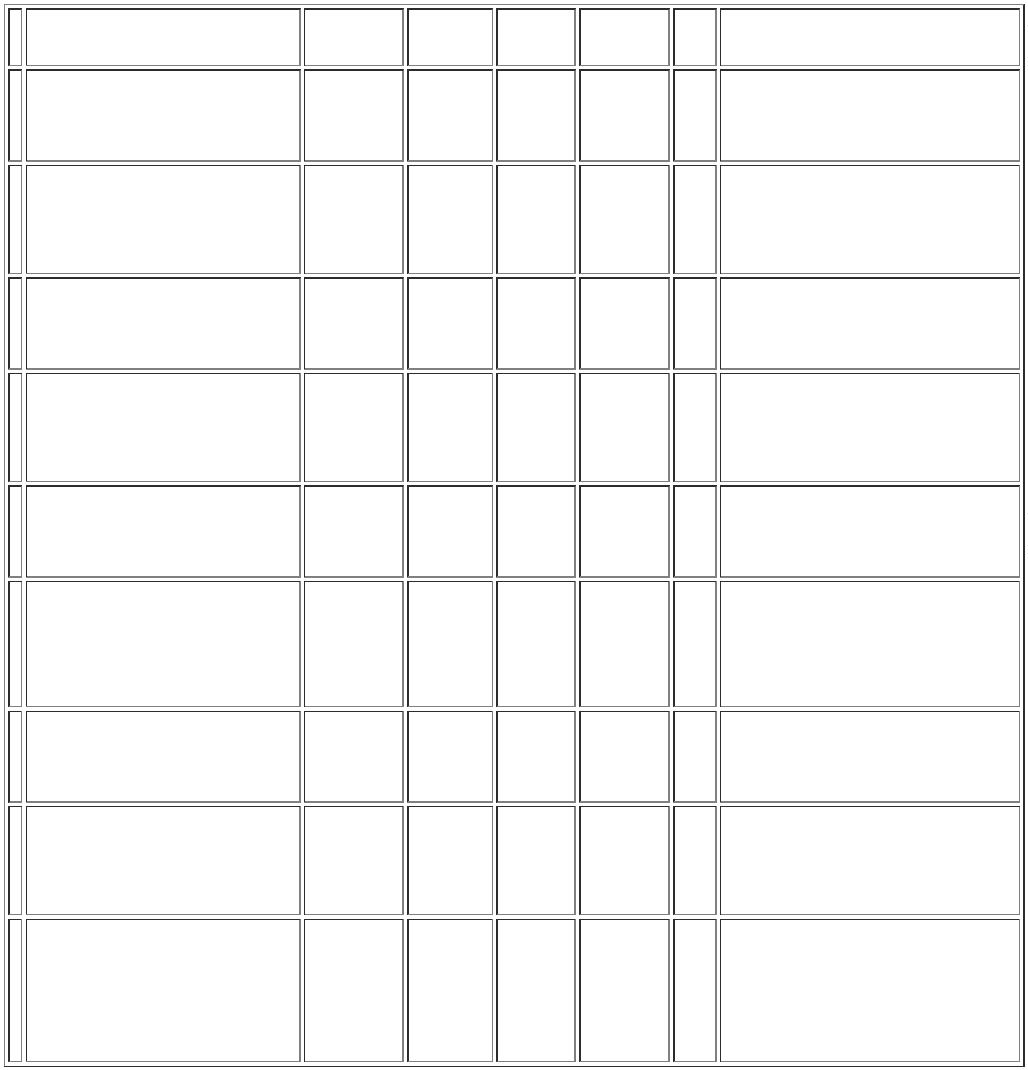 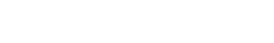 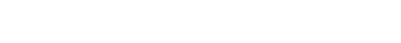 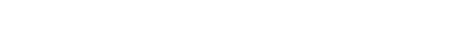 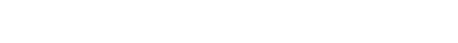 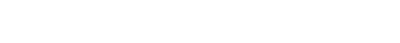 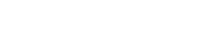 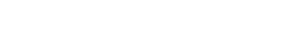 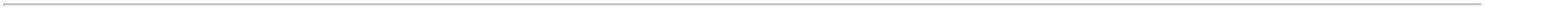 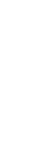 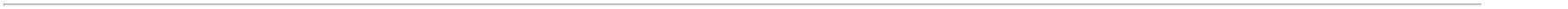 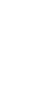 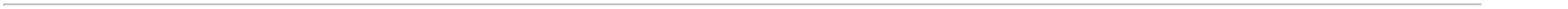 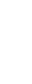 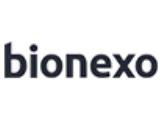 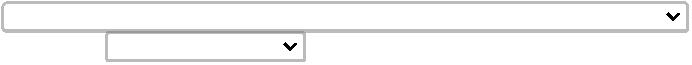 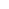 26/06/2023, 16:09BionexoSulmedic Nãoatende a condiçãodepagamento/prazo.-OncotechMedicamentos,Oncotech Medicos,New, Stock eImperio Nãorespondeu e-mailde homologação.;- Medilar eMultifarma Nãoatende a condiçãodepagamento/prazo. R$ 1,9026-Global e TolesulNão respondeu e-mail deFITOMENADIONA (VITAMINA K1)SOL INJ INTRAMUSCULAR 10MG/ML 31550ML - AMPOLABF DE ANDRADEHOSPITALARR$0,000048-ESKAVIT, HIPOLABORUNIDADEnull200 AmpolaR$ 380,5201homologação.;- Tonimed Nãorespondeu e-mailde homologação. -Astra Não atendea condição de20 MG/ML SOL INJHIDRALAZINA SOL INJ 20MG/ML -ML - AMPOLABF DE ANDRADEHOSPITALARR$0,0000R$68042993718561--NEPRESOL, CRISTALIAIM/IV CX 50 AMP VDTRANS X 1 MLnullnullR$ 5,6932200 Ampola11.138,6400pagamento/prazo.;- Medilar e AmplaNão atende acondição de0,2 MG/ML SOL INJMORFINA SOL INJ 0,2MG/ML 1MLRAQUI (M) - AMPOLABF DE ANDRADEHOSPITALARpagamento/prazo.- Tonimed, Globale Hospidrogas Nãorespondeu e-mailde homologação.R$0,0000R$DIMORF, CRISTALIACX 50 ENVOL AMP VDAMB X 1 MLR$ 6,3514200 Ampola1.270,2800;- Multifarma Nãoatende a condiçãodepagamento/prazo.- R$ 2,0415Tonimed Não25 MG/ML SOL INJ CXPROMETAZINA SOL INJ 50 MG 2ML -AMPOLABF DE ANDRADEHOSPITALARR$0,0000975653-PROMETAZOL, HIPOLABOR 100 AMP VD AMB X 2MLnull100 AmpolaR$ 204,150respondeu e-mailde homologação.;- Medilar,Prestamed, Astra,Sulmedic e AtivaNão atende acondição depagamento/prazo.20 MG PO LIOF SOLINJ CX 50 FA VDTENOXICAM PO P/ SOL INJ 20MG -AMPOLA 20MGBF DE ANDRADER$0,0000R$1116484-TENOXICAM, CRISTALIAnullR$ 7,99361500 AmpolaTRANS + AMP DIL X 2 HOSPITALARML11.990,400-Maeve Nãorespondeu e-mailde homologação.TotalParcial:R$4100.026.472,190Total de Itens da Cotação: 116Total de Itens Impressos: 9Programaçãode EntregaPreçoUnitário FábricaPreçoProdutoCódigoFabricanteEmbalagemFornecedorComentárioJustificativaRent(%)QuantidadeValor Tota;- Octa e Med Nãorespondeu e-mailde homologação. -Medilar Nãoatende a condiçãodepagamento/prazo.- Pharmédice Deacordo a RDC67/2007Medicamentos quesão produzidos emescala industrialnão podem sermanipulados.QUANDO NÃOFORPROSTAVASIN 20 MCG POLIOF CX 10 AMP VD INC -ACHE LABORATORIOSFARMACEUTICOS SABIOHOSPPRODUTOSHOSPITALARESSAALPROSTADIL SOL INJ 20MCG -AMPOLAR$95,3900R$0,0000R$921323-CX-50 Ampola4.769,5000MANIPULADOS;- Tonimed NãoARAMIN 10 MG/ML SOL INJCX 25 AMP VD AMB X 1 ML -CRISTALIA PRODUTOSQUIMICOS FARMACEUTICOSLTDABIOHOSPPRODUTOSHOSPITALARESSArespondeu e-mailde homologação. -Astra Não atendea condição deMETARAMINOL SOL INJ 10MG/1ML -AMPOLAR$15,9036R$0,0000R$7615058-CX-300 Ampola4.771,0800pagamento/prazo.;- Dipha,Sulmedic,Multfarama,MedCenter e Viva UniHospitalar Nãoatende a condiçãodeSUCROFER 20 MG/ML SOL INJIV CT 5 FA VD INC X 5 ML -UNIAO QUIMICAFARMACEUTICA NACIONAL SABIOHOSPPRODUTOSHOSPITALARESSASACARATO DE HIDROXIDO FERRICOSOL INJ 20MG/ML 5ML - AMPOLAR$12,1740R$0,0000R$10134089-CX-150 Ampola1.826,1000pagamento/prazo.-Maeve, GlobalNão respondeu e-mail dehomologação.TotalParcial:R$500.011.366,680Total de Itens da Cotação: 116Total de Itens Impressos: 3Programaçãode EntregaPreçoUnitário FábricaPreçoProdutoCódigoFabricanteEmbalagemFornecedorComentárioJustificativaRent(%)QuantidadeValor Tota;- Werbran,ACET.BET/FOS.BET.3+3MG/ML(CELESTONE SOLUSPAN) 1MLC/1 AMP.(R) - MANTERCORP -MANTERCORPACET BETAMETAS + FOSFBETAMETAS SOL INJ 3MG + 3,945 33779MG/ML /ML 1ML - AMPOLAMedilar e SulmedicNão atende acondição deCientifica MédicaHospitalar LtdaR$0,0000R$12--UNIDADEvencimento 30/03/24R$ 7,5600700 Ampola5.292,0000pagamento/prazo.ACIDO AMINOCAPROICO SOL INJ00MG/ML FR 20ML - FRASCOCientifica MédicaHospitalar LtdaR$20,9000R$0,000025297IPSILON, B-MS-null-40 FrascoR$ 836,0002https://bionexo.bionexo.com/jsp/RelatPDC/relat_adjudica.jsp2/9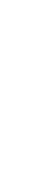 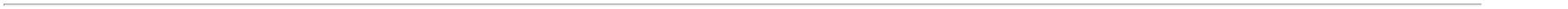 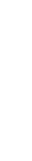 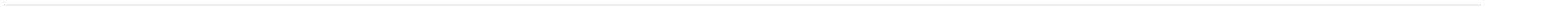 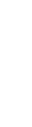 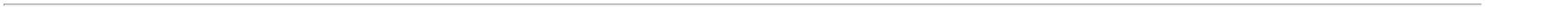 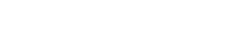 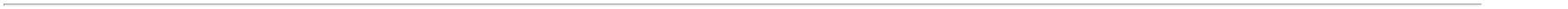 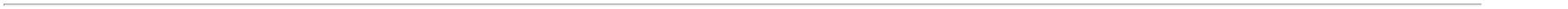 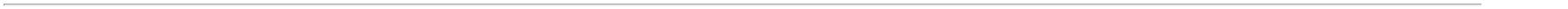 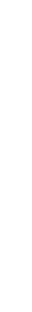 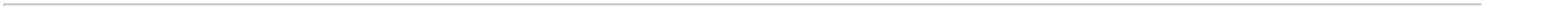 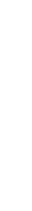 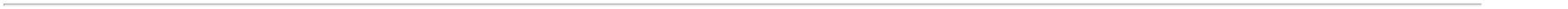 26/06/2023, 16:09Bionexo;- HospidrogasAGUA BIDESTILADA SOL INJ 100MLAGUA DESTILADA SF FRASCO100ML C/80, FRESENIUSCientifica MédicaHospitalar LtdaNão respondeu e-mail dehomologação.R$0,0000R$4167865424--UNDUNDvencimento 25/01/24R$ 3,8000640 Bolsa304 BolsaBOLSA - BOLSA2.432,0000;- Maeve Nãoatende a condiçãodepagamento/prazo.AGUA BIDESTILADA SOL. INJ.AGUA DESTILADA SF FRASCO1000ML C/16, FRESENIUSCientifica MédicaHospitalar LtdaR$10,3000R$0,0000R$5null1000ML - BOLSA3.131,2000-Sulmedic Nãorespondeu e-mailde homologação.ALGINATO CALCIO E SODIO APROX.5G - GEL HIDRATANTEABSORVENTE, NÃO-ESTÉRIL,COMPOSTO DE ALGINATO DECÁLCIO E CARBOXIMETILCELULOSE 17934SÓDICA, TRANSPARENTE EVISCOSO, REGISTRO NO8;- Polar, Helianto eGoias mercantilNão atende acondição depagamento/prazo.SAF GEL INCOLORHIDRATANTE ABSORVENTEVISCOSO 85G, CONVATECCientifica MédicaHospitalar LtdaR$39,0000R$0,00008-TBnull10 TuboR$ 390,000MINISTÉRIO DA SAÚDE (ANVISA).TUBO 85 GRAMAAMPICILINA + SULBACTAM SOL.INJ. 3G; AMPICILINA SODICA 2,0G;- Sulmedic, Diphae RM Não atendea condição deAMPICILINA SULBACTAM 2,0G1,0G F/A C/20 (G),NOVAFARMACientifica MédicaHospitalar LtdaR$11,3000R$0,0000R$11712501--CXvencimento 31/12/23100 Frasco/Ampola+SULBACTAM SODICO 1,0G -FRASCO/AMPOLA1.130,0000pagamento/prazo.;- Sulmedic eBENZILPENICILINA BENZATINA POP/ SOL. INJ. 1.200.000 UI - FRASCO 23570AMPOLA - FRASCO/AMPOLA1.200.000 UI PO SUSINJ CX 50 FA (EMBHOSP)Cientifica MédicaHospitalar LtdaMedilar NãoR$0,00001223BEPEBEN, TEUTO BRAS.nullR$ 6,800050 Frasco/Ampola R$ 340,000respondeu e-mailde homologação.;- Medilar Nãoatende a condiçãodepagamento/prazo. R$ 3,8000- Oncotech Nãorespondeu e-mailde homologação.BUPIVACAINA SOL INJ 0.5%PESADA 4ML - BUPIVAC.HIPERBARICA + GLICOSE SOL INJAMP. 4ML5 MG/ML + 80 MG/MLCLORIDRATO DEBUPIVACAINA HIPERBARICA,HYPOFARMA I. HYP. F. LTDA.SOL INJ CX 50 AMP Cientifica MédicaVD INC X 4 ML (EMB Hospitalar LtdaHOSP)R$0,0000R$19564706454---nullvencimento 30/11/23null400 Ampola50 Ampola60 Unidade1.520,0000150 MCG/ML SOL INJIT/IM/IV/EPI CX 50AMP VD AMB X 1 ML;- VFB Nãorespondeu e-mail R$ 6,3500de homologação.CLONIDINA SOL INJ 150 MCG 1ML -AMPOLACLORIDRATO DE CLONIDINA,HALEX ISTARCientifica MédicaHospitalar LtdaR$0,0000R$ 317,500;Farmacia Nãorespondeu e-mailde homologação. -Helianto Nãoatende a condiçãodeDERMAMON CREMEPROTETOR BARREIRAPIELSANA 50GR,CREME BARREIRA BISANAGA 28 ACientifica MédicaHospitalar LtdaR$33,9000R$0,0000R$38979UND60 ML - UNIDADE2.034,0000PIELSENA/DBSpagamento/prazo.DIMENIDRINATO + PIRIDOXINA +GLICOSE + FRUT SOL INJ 10ML -AMPOLADRAMIN B6, DRAMIN B6,DRAMIN B6, DRAMIN B6,TAKEDA PHARMAFRACAO DE VENDA Cientifica MédicaR$0,000034711570310191--nullnull--R$ 8,0900R$ 0,1000100 AmpolaR$ 809,000R$ 6,0000INF. AMP.Hospitalar LtdaNIFEDIPINO 20MG (NEOFEDIPINA) C/30 CPR.(S), NEOQUIMICACientifica MédicaHospitalar LtdaR$0,0000ENALAPRIL 20MG - COMPRIMIDOCX60 Comprimido;- Med Futura,ENOXAPARINA SODICA 40MG/ML -SERINGA PRE-PREENCHIDA - (SC) -Viva, Medilar, MedCenter eMultifarma Nãoatende a condiçãodeENOXAPARINA 40MG/0,4ML(NOXX) NR.32 SERING.C/10(S), BLAU>COM DISPOSITIVO DECientifica MédicaHospitalar LtdaR$14,9800R$0,0000R$4338989-UNDnull350 SeringaSEGURANÇA DE ACORDO COM NR-5.243,000032 E PORT. 1746 DE 30 DE AGOSTODE 2011.pagamento/prazo.ENOXAPARINA SODICA 60MG/MLSERINGA PRE - PREENCHIDA -(SC)>COM AÇÃO PARA TRATAMENTO DATROMBOSE VENOSA PROFUNDA(TEP) E PARA TROMBOEMBOLISMOVENOSO (TEV), ANGINA INSTAVEL,INFARTO DO MIOCARDIO, COMPREVENÇÃO DE TROMBOS NACIRCULAÇÃO EXTRACORPOREADURANTE HEMODIALISE. AMEDICAÇÃO DEVERÁ CONTERTODAS AS AÇÕES;- Viva, Sulmedic,Rj, GO e MedCenter Não atendea condição depagamento/prazo.- OncotechMedicamentos eOncotech MedicosNão respondeu e-mail deENOXAPARINA 60MG/0,6ML(NOXX) NR.32 SERING.C/10(S), BLAUCientifica MédicaHospitalar LtdaR$19,1000R$0,0000R$4439001-UNDnull100 Seringa1.910,0000FARMACOLÓGICAS CITADAS -SERINGA PRE-PREENCHIDA -SERINGAhomologação.;- Onco Log NãoESPIRONOLACTONA 25MG -COMPRIMIDO25 MG COM CT BL AL Cientifica MédicaR$0,000044671441718612--ESPIRONOLACTONA, GEOLABnullnullrespondeu e-mail R$ 0,3200de homologação.300 ComprimidoR$ 96,0000PLAS INC X 30Hospitalar Ltda;- Astra Nãoatende a condiçãodepagamento/prazo. R$ 2,3000- Global Não100 MG/ML SOL INJFENOBARBITAL SOL INJ 100MG/MLCientifica MédicaHospitalar LtdaR$0,0000FENOCRIS, CRISTALIAIM/IV CX 25 AMP VDTRANS X 2 ML150 UnidadeR$ 345,0002ML (M) -> AMPOLA 200MGrespondeu e-mailde homologação.;- Multifarma Nãoatende a condiçãode40 MG COM CT BL AL Cientifica MédicaPLAS AMB X 20 Hospitalar LtdaR$0,00005611FUROSEMIDA 40 MG - COMPRIMIDO 5013--NEOSEMID, BRAINFARMAnullnullpagamento/prazo. R$ 0,0900Global Nãorespondeu e-mailde homologação.500 Comprimido300 ComprimidoR$ 45,0000-HIDROCLOROTIAZIDAHIDROCLOROTIAZIDA 25MG 25MG C/30 CPR.(G) - Cientifica Médica;- Ativa Nãoatende a condiçãodeHIDROCLOROTIAZIDA 25MG -COMPRIMIDOR$0,00008805R$ 0,0300R$ 9,0000C/30 CPR.(G), NEO QUIMICA25 - CPR - NEOQUIMICAHospitalar Ltdapagamento/prazo.https://bionexo.bionexo.com/jsp/RelatPDC/relat_adjudica.jsp3/9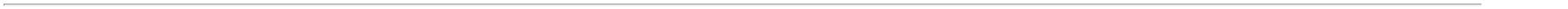 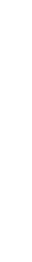 26/06/2023, 16:09Bionexo;- Sulmedic,Prestamed eMedilar Nãoatende a condiçãode100 MG PO INJ CX 50HIDROCORTISONA PO P/ SOL. INJ.00 MG - FRASCOCientifica MédicaHospitalar LtdaR$0,000066725556243172416383---ARISCORTEN, BLAUFA VD TRANS + AMPDIL X 2 MLnullR$ 3,9000100 Frasco500 Comprimido50 FrascoR$ 390,000R$ 75,0000R$ 565,0001pagamento/prazo.-Maeve Nãorespondeu e-mailde homologação.IBUPROFENO 300MG(ALGY-FLANDERIL)C/500 CPR.(S) -300MG - CX -COMPRIMIDOS -VITAMEDIC CXIBUPROFENO 300MG (ALGY-FLANDERIL) C/500 CPR.(S),VITAMEDICIBUPROFENO 300MG -COMPRIMIDOCientifica MédicaHospitalar LtdaR$0,0000null-R$ 0,1500;- Hospidrogas eSulmedic Nãorespondeu e-mailde homologação. -Rj, Medilar, MedCenter e AstraMEROPENEM SOL INJ 500MG -FRASCOCientifica MédicaHospitalar LtdaR$11,3000R$0,0000MEROPENEM, ABLCXvencimento 29/02/24Não atende acondição depagamento/prazo.;- Sulmedic, Astra,Uni Hospitalar eMed Center Não0,2 MG/ML SOL INJCX 50 AMP VD AMB XMLMETILERGOMETRINA 0.2MG/ML 1MLERGOMETRIN, UNIAOQUIMICACientifica MédicaHospitalar LtdaR$0,00007788989682424152356827760344778549--------nullnullnullnullnullnullnullnullR$ 2,4200R$ 0,5000R$ 0,1200R$ 0,6400R$ 0,1200R$ 2,1000R$ 6,9000R$ 0,040050 AmpolaR$ 121,000R$ 150,000-AMPOLAatende a condiçãodepagamento/prazo.1METOPROLOL - 50MG -COMPRIMIDOSUCCINATO DEMETOPROLOL, PHARLABCientifica MédicaHospitalar LtdaR$0,0000Comprimido----300 ComprimidoNIFEDIPINO 20MG (NEOFEDIPINA) C/30 CPR.(S), NEOQUIMICANIFEDIPINO 20MG SEM LIBERACAOLENTA - COMPRIMIDOCientifica MédicaHospitalar LtdaR$0,0000CX2010 Comprimido R$ 241,200ONDANSETRONA 4MGONDANSETRONA 4MG C/10 C/10 CPR.(G) - 4MG - Cientifica MédicaONDANSETRONA 4 MG -COMPRIMIDOR$0,000050 Comprimido600 Comprimido250 FrascoR$ 32,0000R$ 72,0000R$ 525,000R$ 6,9000CPR.(G), BLAUCX - COMPRIMIDOS - Hospitalar LtdaBLAU CXPARACETAMOL 500MG(PARAMOL) C/200 CPR.(S),BELFARPARACETAMOL 500MG -COMPRIMIDOCientifica MédicaHospitalar LtdaR$0,0000UNDUND;- Uni HospitalarNão atende acondição deSIMETICONA SOL ORAL 75 MG/MLFRASCO 10ML.SIMETICONA 75MG/ML(LUFTY) 10ML (S), AIRELACientifica MédicaHospitalar LtdaR$0,00001110405105227pagamento/prazo.SULFADIAZINA DEPRATA 10MG/G 50GR.CREME (G) - 10MG -UN - CREME -SULFADIAZINA DE PRATA10MG/G 50GR. CREME (G),NATIVITASULFADIAZINA DE PRATA 1% TUBOCientifica MédicaHospitalar LtdaR$0,00003095737868-1 Tubo50G - TUBONATIVITA UNSULFATO FERROSO COMPREVESTIDO 40MG FE(II) -COMPRIMIDO40 MG COM REV CTBL AL PLAS INC X 500(EMB HOSP)Cientifica MédicaHospitalar LtdaR$0,0000MASFEROL, NATULAB-1000 ComprimidoR$ 40,0000TotalParcial:R$9125.028.103,800Total de Itens da Cotação: 116Total de Itens Impressos: 29Programaçãode EntregaPreçoUnitário FábricaPreçoProdutoCódigoFabricanteEmbalagemFornecedorComentárioJustificativaRent(%)QuantidadeValor Tota;- Soquimica NãoDimaster -Comercio deProdutosrespondeu e-mailde homologação. -Medilar Não5MG/ML SOL INJ CXBROMOPRIDA SOL INJ 5 MG/ ML 2ML - AMPOLABROMOPRIDA, HIPOLABORFARMACEUTICA LTDAR$0,0000205621-100 AMP VD AMB X 2MLnullR$ 1,5500100 AmpolaR$ 155,000HospitalaresLtda.atende a condiçãodepagamento/prazo.;- Medilar,Sulmedic e AstraNão atende acondição deDimaster -Comercio deProdutosHospitalaresLtda.CEFEPIME SOL INJ 1G -FRASCO/AMPOLACLORIDRATO DE CEFEPIMA, 1 G PO P/ SOL INJ CTR$0,00002387562--nullnullR$ 8,990050 Frasco/Ampola R$ 449,500BRAINFARMA50 FA VD TRANSpagamento/prazo.-Multifarma Nãorespondeu e-mailde homologação.DIPIRONA 500MGCOMPRIMIDO (G) -500 MG -COMPRIMIDO -GREEN PHARMADimaster -Comercio deProdutosHospitalaresLtda.DIPIRONA 500MGCOMPRIMIDO (G), GREENPHARMAR$,00003DIPIRONA 500 MG - COMPRIMIDO5020499-R$ 0,16904000 Comprimido R$ 676,0000;- Medilar, Astra,Multifarma,Dimaster -Comercio deProdutosHospitalaresLtda.1MG/ML SOL INJ CX100 AMP VD AMB X 1MLEPINEFRINA SOL INJ 1MG/ML 1ML(1:1000) - AMPOLASulmedic, Dipha eAtiva Não atendea condição deR$0,00004654--ADREN, HIPOLABORBUTILBROMETO DEnullnullR$ 1,1500R$ 1,0900200 Ampola500 AmpolaR$ 230,000R$ 545,000pagamento/prazo.HIOSCINA SOL INJ 20MG/ML 1ML - 18208AMPOLA20MG/ML SOL INJ CXDimaster -Comercio deProdutos;- Medilar,Multifarma e AstraNão atende aR$0,0000ESCOPOLAMINA, HIPOLABOR 100 AMP VD AMB XML1HospitalaresLtda.condição depagamento/prazo.https://bionexo.bionexo.com/jsp/RelatPDC/relat_adjudica.jsp4/9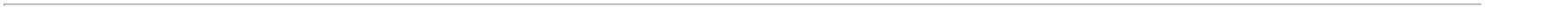 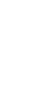 26/06/2023, 16:09Bionexo-Global,Oncotech, Maevee Tolesul Nãorespondeu e-mailde homologação.TotalParcial:R$4850.02.055,5000Total de Itens da Cotação: 116Total de Itens Impressos: 5Programaçãode EntregaPreçoUnitário FábricaPreçoRent(%)ProdutoCódigoFabricanteEmbalagemFornecedorComentárioJustificativaQuantidadeValor Tota;- Pro Health Nãorespondeu e-mailde homologação. -Uni e MedialarNão atende acondição deANFOTERICINA B LIPOSSOMAL SOL50 MG PO LIOF SOLINF IV CT 10 FA VDTRANS X 20 ML + 10FILTROS 5 MICRAElfaMedicamentosLtda - DFINJ 50MG -> ANFOTERICINA BLIPOSSOMAL SOL. INJ. 50MG -FRASCOR$R$R$164735564--AMBISOME, UNITED MEDICALnullnull10 Frasco2.500,0000 0,000025.000,000pagamento/prazo.;- Merco Nãorespondeu e-mailde homologação. -Medilar, Dipha eUni Não atende acondição de150 MCG/ML SOL INJCT SER PREENC VDTRANS X 2,0 MLElfaMedicamentosLtda - DFIMUNOGLOBULINA ANTI-RHO (D)SOL INJ 300MCG - AMPOLAR$R$R$38203RHOPHYLAC, CSL BEHRING17 Ampola236,0000 0,00004.012,0000pagamento/prazo.TotalParcial:R$27.029.012,000Total de Itens da Cotação: 116Total de Itens Impressos: 2Programaçãode EntregaPreçoUnitário FábricaPreçoRent(%)ProdutoCódigoFabricanteEmbalagemFornecedorComentárioJustificativaQuantidadeValor Tota;- Astra, Medialar,RM, Dipha,Sulmedic, Med eMultifarma Nãoatende a condiçãodeAGUA PARA INJECAO 10MLCX/200AMP SAMTECBIOTECNOLOGIA LTDAAGUA BIDESTILADA SOL. INJ. 10MLAGUA PARA INJECAO 10MLCX/200AMP - SAMTECEllo DistribuicaoLtda - EppR$0,0000R$65617-1R$ 0,314914000 Ampola-AMPOLA4.408,6000pagamento/prazo.-Maeve Nãorespondeu e-mailde homologação.;- Sulmedic eAstra Não atendea condição depagamento/prazo. R$ 7,7900- Oncotech Nãorespondeu e-mailde homologação.ARICILINA 5.000.000UI CXC/50FR BLAUFARMACEUTICA S.A.BENZILPENICILINA POTASSICA SOLINJ 5.000.000UI - FRASCO/AMPOLAARICILINA 5.000.000UI CXC/50FR - BLAUEllo DistribuicaoLtda - EppR$0,0000118924956--1150 Frasco/Ampola R$ 389,500BERACTANTO SOLSURVANTA 25MCG X4MLABBVIE FARMACEUTICALTDASURVANTA 25MCG X4ML -ABBVIEEllo DistribuicaoLtda - EppR$R$R$INTRATRAQUEAL/INTRABRONQUEAL 389705MG/ML 4ML - AMPOLA-30 Ampola900,0000 0,000027.000,0002;- Sulmedic eMedilar NãoCEFAZOLINA SODICA 1G SOL atende a condiçãoINJ CX 50FA+50D deAUROBINDO PHARMA IND. pagamento/prazo.CEFAZOLINA SODICA 1G SOLINJ CX 50FA+50D -AUROBINDO PHARMACEFAZOLINA SOL INJ 1G IV / EV -FRASCO/AMPOLA 1000MGEllo DistribuicaoLtda - EppR$0,0000R$226069-1R$ 3,9000700 Frasco/Ampola2.730,0000FARMACEUTICA LTDA- Pontamed Nãorespondeu e-mailde homologação.;- Sulmedic NãoCEFTRIAXONA DI H 1GR POLIOF IV CX/100FA BLAUFARMACEUTICA S.A.CEFTRIAXONA PO P/SOL INJ 1G -FRASCO/AMPOLA DE 1000MGCEFTRIAXONA DI H 1GR POLIOF IV CX/100FA - BLAUEllo DistribuicaoLtda - Eppatende a condiçãodepagamento/prazo.R$0,000022333347012348906748------111111R$ 3,1000R$ 3,2000R$ 3,9000100 Frasco/Ampola R$ 310,000HYCLIN-CLINDAMICINA600MG 4ML CX50UN INJHYPOFARMA INST DE HYPODE FARMACIA LTDACLINDAMICINA SOL INJ 150MG/ML4ML - AMPOLA DE 600 MG / 4ML -AMPOLAEllo DistribuicaoLtda - EppR$0,0000HYCLIN, HYPOFARMA--200 Ampola5000 Bolsa7000 Ampola336 BolsaR$ 640,000KP CLORETO DE SODIO0,9% 100ML CX/80FRFRESENIUS MEDICAL CARELTDACLORETO DE SODIO SOL. INJ. 0.9%KP CLORETO DE SODIO 0,9%100ML CX/80FR - FRESENIUSEllo DistribuicaoLtda - EppR$0,0000R$5433100ML - FRASCO - BOLSA19.500,000;RM, Dipha eCLORETO DE SODIO 0,9%Medilar NãoCLORETO DE SODIO SOL. INJ. 0.9%0ML - AMPOLA - AMPOLACLORETO DE SODIO 0,9%10ML CX 200UNID - SAMTECEllo DistribuicaoLtda - EppR$0,0000R$568110ML CX 200UNID SAMTEC atende a condição R$ 0,299012.093,0000BIOTECNOLOGIA LTDAdepagamento/prazo.;- Dipha,KP CLORETO DE SODIO0,9% 250ML CX/48FRFRESENIUS MEDICAL CARELTDAMultifarma e RMNão atende aCLORETO DE SODIO SOL. INJ. 0.9%KP CLORETO DE SODIO 0,9%250ML CX/48FR - FRESENIUSEllo DistribuicaoLtda - EppR$0,0000R$3377533776R$ 4,5000R$ 5,9000250ML - BOLSA - BOLSA1.512,0000condição depagamento/prazo.KP CLORETO DE SODIO0,9% 500ML CX/30FRFRESENIUS MEDICAL CARELTDACLORETO DE SODIO SOL. INJ. 0.9%00ML - BOLSA - BOLSAKP CLORETO DE SODIO 0,9%500ML CX/30FR - FRESENIUSEllo DistribuicaoLtda - EppR$0,0000R$-2520 Bolsa514.868,000;- Sulmedic,Medilar e AstraNão atende acondição deCLOR DOBUTAMINA 250MGCX/10AMPX20MLCLOR DOBUTAMINA 250MGCX/10AMPX20ML -HYPOFARMADOBUTAMINA SOL INJ 250MG/20MLEllo DistribuicaoLtda - EppR$0,0000394995-1R$ 6,100050 AmpolaR$ 305,000-AMPOLAHYPOFARMA INST DE HYPOD pagamento/prazo.E FARMACIA LTDA- VFB Nãorespondeu e-mailde homologação.https://bionexo.bionexo.com/jsp/RelatPDC/relat_adjudica.jsp5/9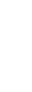 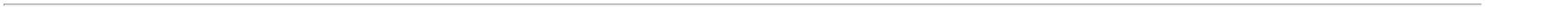 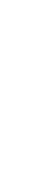 26/06/2023, 16:09Bionexo;- Drogaria, Astrae Dipha NãoFLUCONAZOL 200MGEllo Distribuicao GENERICO IB 100ML C/ 60FLUCONAZOL 200MGGENERICO IB 100ML C/ 60 -HALEXISTARFLUCONAZOL SOL INJ 200MGBOLSA - BOLSAR$0,00004916123-1atende a condição R$ 9,500060 BolsaR$ 570,000Ltda - EppHALEX ISTAR INDUSTRIAFARMACEUTICA LTDA C/60depagamento/prazo.;- Medilar,Sulmedic, Medcenter e RM Nãoatende a condiçãodepagamento/prazo.- Tolesul eFUROSEMIDA 20MG 2MLC/100 AMP SANTISALABORATORIOFUROSEMIDA SOL INJ 20 MG 2 ML -AMPOLAFUROSEMIDA 20MG 2MLC/100 AMP - SANTISAEllo DistribuicaoLtda - EppR$0,0000R$525622-1R$ 1,4500750 Ampola1.087,5000FARMACEUTICO S AOncotech Nãorespondeu e-mailde homologação.;- Astra eGENTAMICINA 80MG SOL INJ Multifarma NãoCX/50AMPX2ML FRESENIUS atende a condição R$ 1,3000GENTAMICINA SOL INJ 40MG/MLGENTAMICINA 80MG SOL INJCX/50AMPX2ML - FRESENIUSEllo DistribuicaoLtda - EppR$0,0000555577345614756111324163725447------111111100 AmpolaR$ 130,000R$ 756,000R$ 102,0002ML - AMPOLA DE 80MGKABI BRASIL LTDAdepagamento/prazo.KP GLICOSE 5% 500MLCX/30FR FRESENIUSMEDICAL CARE LTDAGLICOSE SOL INJ 5% 500ML -BOLSAKP GLICOSE 5% 500MLCX/30FR - FRESENIUSEllo DistribuicaoLtda - EppR$0,0000---R$ 6,3000R$ 0,5100R$ 6,5000120 BolsaGLICOSE A 50% 10ML CXEllo Distribuicao 200 AMP PLAST ISOFARMAGLICOSE SOL INJ 50% 10ML -AMPOLAGLICOSE A 50% 10ML CX 200AMP PLAST, ISOFARMAR$0,0000200 AmpolaLtda - EppINDUSTRIAL FARMACEUTICALTDAKP GLICOSE 5% 250MLCX/48FR FRESENIUSMEDICAL CARE LTDAGLICOSE SOL. INJ. 5% 250ML -BOLSAKP GLICOSE 5% 250MLCX/48FR - FRESENIUSEllo DistribuicaoLtda - EppR$0,0000R$336 Bolsa2.184,0000LIDOCAINA 2% S/V INJ20ML CX25FR GENHYPOFARMA INST DE HYPODE FARMACIA LTDA;- Astra Nãoatende a condiçãodeLIDOCAINA SOL INJ 2% S/VASOCONSTRITOR 20ML - FRASCOLIDOCAINA 2% S/V INJ 20MLCX25FR GEN - HYPOFARMAEllo DistribuicaoLtda - EppR$0,00005828R$ 5,4000150 FrascoR$ 810,000pagamento/prazo.;- Med, Sulmedic,Multifarma eMedilar NãoMEROPENEM PO P/ SOL. INJ. 1G.FR/ AMP. 1000MG -MEROPENEM 1G PO SOL INJIV CX/10FA BLAUFARMACEUTICA S.A.MEROPENEM 1G PO SOL INJIV CX/10FA - BLAUEllo DistribuicaoLtda - EppR$R$0,0000R$12459220 Frasco/Ampolaatende a condição 15,80003.476,0000FRASCO/AMPOLAdepagamento/prazo.;- Dispomed eSulmedic Nãoatende a condiçãodeMETRONIDAZOL 500MGCX/50BOLSASX100ML JPMETRONIDAZOL SOL INJ 500MGEllo DistribuicaoLtda - EppR$0,00008113728-METRONIDAZOL, J.P.1R$ 4,7490200 BolsaR$ 949,800100ML BOLSA - BOLSAINDUSTRIA FARMACEUTICA pagamento/prazo.S/A- VFB Nãorespondeu e-mailde homologação.;- Viva eMultifarma Nãoatende a condiçãode*CLOR MIDAZOLAM 5MG/MLMIDAZOLAM SOL INJ 15 MG/3 ML(M) - UNIDADE*CLOR MIDAZOLAM 5MG/MLCX/50AMPX3ML - FRESENIUSEllo DistribuicaoLtda - EppR$0,0000825060-1CX/50AMPX3ML FRESENIUSKABI BRASIL LTDAR$ 1,9500200 UnidadeR$ 390,000pagamento/prazo.-Global Nãorespondeu e-mailde homologação.;- Maeve Nãorespondeu e-mailde homologação. -Astra Não atendea condição deOCITOCINA 5UI/ML SOL INJCT 50 AMPX1ML BLAUFARMACEUTICA S.A.OCITOCINA 5UI/1ML SOL INJ -AMPOLAOCITOCINA 5UI/ML SOL INJCT 50 AMPX1ML - BLAUEllo DistribuicaoLtda - EppR$0,0000R$8999738938127-----11111R$ 3,85004000 Ampola300 Frasco720 Frasco120 Bolsa15.400,000pagamento/prazo.PIPERACILINA + TAZOBACTAMSOLUCAO INJETAVEL - FRASCO 4,5 13648GPIPERACILINA+TAZOBACTAM4+0,5G CX/10FA QUIMICAHALLER LTDAPIPERACILINA+TAZOBACTAMEllo DistribuicaoLtda - EppR$12,7900R$0,0000R$--4+0,5G CX/10FA - HALLER3.837,0000KP RINGER LACTATO 500MLCX C/30 FRESENIUSMEDICAL CARE LTDARINGER C/ LACTATO SOL. INJ. 500KP RINGER LACTATO 500MLCX C/30 - FRESENIUSEllo DistribuicaoLtda - EppR$0,0000R$5414113236038R$ 8,0000R$ 7,1850ML FRASCO - FRASCO5.760,0000KP RINGER SIMPLES 500MLCX C/30 FRESENIUSMEDICAL CARE LTDARINGER SIMPLES SOL. INJ. 500ML -BOLSAKP RINGER SIMPLES 500MLCX C/30 - FRESENIUSEllo DistribuicaoLtda - EppR$0,0000-R$ 862,200SULFATO DE MAGNESIO 50%Ello Distribuicao CX/200AMPX10ML ISOFARMASULFATO DE MAGNESIO 50%CX/200AMPX10ML -ISOFARMA;- Injemed Nãorespondeu e-mail R$ 7,3000de homologação.SULFATO DE MAGNESIO SOL INJR$0,0000R$111061315600 Ampola50% 10ML - AMPOLALtda - EppINDUSTRIAL FARMACEUTICALTDA4.380,0000;- Sulmedic,Medilar, Astra,Multifarma, Med eAtiva Não atendea condição de*TRAMADOL 50MG SOL INJTRAMADOL SOL INJ 50MG/ML 1ML(M) - AMP. 50MG*TRAMADOL 50MG SOL INJ100AMP X 1ML - HIPOLABOREllo DistribuicaoLtda - EppR$0,0000R$27889-1100AMP X 1ML HIPOLABORFARMACEUTICA LTDAR$ 2,22801800 Unidadepagamento/prazo.4.010,4000-Cirurgica eImperio Nãorespondeu e-mailde homologação.NOVAMICIN 500MG IVCX/50FA FRESENIUS KABIBRASIL LTDA;- Rj e Maeve Nãorespondeu e-mail R$ 4,5500de homologação.VANCOMICINA PO P/ SOL INJNOVAMICIN 500MG IVCX/50FA - FRESENIUSEllo DistribuicaoLtda - EppR$0,0000R$6068-1300 Frasco500MG - FRASCO 500MG1.365,0000https://bionexo.bionexo.com/jsp/RelatPDC/relat_adjudica.jsp6/926/06/2023, 16:09BionexoTotalParcial:R$40162.0119.826,000Total de Itens da Cotação: 116Total de Itens Impressos: 28Programaçãode EntregaPreçoUnitário FábricaPreçoRent(%)ProdutoCódigoFabricanteEmbalagemFornecedorComentárioJustificativaQuantidadeValor TotaURSACOL 50mg 30cpr *M*ZAMBON -- ZAMBONLABS.FARMS.LTDAFARMATERMEDICAMENTOSLTDAACIDO URSODESOXICOLICO 50MG -URSACOL 50mg 30cpr *M*R$0,0000334908--CP-R$ 2,0600300 ComprimidoR$ 618,000COMPRIMIDOZAMBON;- Global eImperio Nãorespondeu e-mailAMOXICILINA 250mg 150ml*GERMED GENERICO*(C1) --GERMED FARMACEUTICALTDAFARMATERMEDICAMENTOSLTDAAMOXICILINA SUSP ORAL 50MG/MLFR 150ML - FRASCOAMOXICILINA 250mg 150ml de homologação. -*GERMED GENERICO*(C1)R$29,0400R$0,0000105639083UNCPCP10 FrascoR$ 290,400Werbran Nãoatende a condiçãodepagamento/prazo.;- Pontamed,Hospidrogas, Medfutura e J.J Nãorespondeu e-mailde homologação.- R$ 0,3600Werbran Nãoatende a condiçãodepagamento/prazo.ANLODIPINO 5mg 30cpr*GENERICO* -- LAB.TEUTOGENERICOSFARMATERMEDICAMENTOSLTDAANLODIPINO 5mg 30cprGENERICO*R$0,00001ANLODIPINO 5MG - COMPRIMIDO8037-510 ComprimidoR$ 183,600*;- Global eDrogaria NovaEsperança Nãorespondeu e-mailde homologação.Agile Não atendea condição deSILDENAFILA 25mg 4cpr*GENERICO* -- PRATI,DONADUZZI CIA LTDAFARMATERMEDICAMENTOSLTDACITRATO DE SILDENAFILA - 25MG -COMPRIMIDOSILDENAFILA 25mg 4cpr*GENERICO*R$0,0000R$234230-R$ 5,3200200 Comprimido1.064,0000pagamento/prazo.ATENSINA 100mg 30cpr *M*BOEHRINGER -- BOEHRINGERINGELHEIM DO BRASILQUIM.FARM.LTDAFARMATERMEDICAMENTOSLTDACLONIDINA 0.100MG -COMPRIMIDOATENSINA 100mg 30cpr *M*BOEHRINGERR$0,0000238685647681--CP-R$ 0,3200600 ComprimidoR$ 192,000R$ 271,950;- Ativa e werbranNão atende acondição deDEXCLORFENIRAMINA Liquido120ml *GENERICO* -- EMSGENERICOSFARMATERMEDICAMENTOSLTDADEXCLORFENIRAMINA SOL ORALMG/5ML 120ML - FRASCODEXCLORFENIRAMINALiquido 120ml *GENERICO*R$18,1300R$0,0000VD15 Frasco2pagamento/prazo.;- Agille Nãoatende a condiçãodepagamento/prazo.- Onco log eDrogaria Nãorespondeu e-mailde homologação.APRESOLINA 50mg 20drg*M* NOVARTIS -- NOVARTISBIOCIENCIAS S/AFARMATERMEDICAMENTOSLTDAAPRESOLINA 50mg 20drgR$0,00005693HIDRALAZINA 50MG - COMPRIMIDO 16114--DRR$ 0,6300500 ComprimidoR$ 315,000*M* NOVARTISHIDROX. DE ALUMINIO+HIDROX.DE MAGNESIO+OXETACAINA 240ML 10897DROXAINE 240ml SUSP *M*DAUD -- DAUD-LABORATORIODAUD OLIVEIRAFARMATERMEDICAMENTOSLTDADROXAINE 240ml SUSP *M*DAUDR$42,5600R$0,0000FR-5 FrascoR$ 212,800-FRASCO;- Pontamed,Tolesul, VFB eWerbran Nãoatende a condiçãodepagamento/prazo. R$ 0,7200- Hospidrogas, PorHealt e DrogariaNão respondeu e-mail deIBUPROFENO 600mg 30cpr*GENERICO* -- PRATI,DONADUZZI CIA LTDAFARMATERMEDICAMENTOSLTDAIBUPROFENO 600MG -COMPRIMIDOIBUPROFENO 600mg 30cpr*GENERICO*R$0,0000666986-CP1020 Comprimido R$ 734,400homologação.FARMATERMEDICAMENTOSLTDAISOSSORBIDA (DINITRATO)SUBLINGUAL 5 MG - COMPRIMIDOISORDIL Subl 5mg 30cpr *M*-- SIGMA PHARMA LTDAISORDIL Subl 5mg 30cpr*M*R$0,0000667890332024404138199---CPUNCP---R$ 0,440030 ComprimidoR$ 13,2000KEPPRA SOL 100mg/ml 150ml*M*(C1) -- UCB BIOPHARMAS.AFARMATERMEDICAMENTOSLTDALEVETIRACETAM SUSP 100MG/MLFR 150MLKEPPRA SOL 100mg/ml150ml *M*(C1)R$R$R$10 Frasco158,4200 0,00001.584,2000PILEN 0,75mg 2cpr *S*COTACAO -- UNIAOQUIM.FARM.NAC.S/AFARMATERMEDICAMENTOSLTDALEVONORGESTREL 0.75MG -COMPRIMIDOPILEN 0,75mg 2cpr *S*COTACAOR$0,0000R$ 5,310060 ComprimidoR$ 318,600;- Global, Tolesul,Drogaria eHospidrogas Nãorespondeu e-mailde homologação. - R$ 0,2600Werbran NãoLOSARTANA 50mg 30cpr*GENERICO* -- LAB.TEUTOGENERICOSFARMATERMEDICAMENTOSLTDALOSARTANA 50mg 30cprR$0,000073LOSARTANA 50MG - COMPRIMIDO 10084-CP600 ComprimidoR$ 156,000*GENERICO*atende a condiçãodepagamento/prazo.;- Uni, Medilar eMETILDOPA 500mg 30cpr*GENERICO* -- EMSGENERICOSFARMATERMEDICAMENTOSLTDAMETILDOPA 500mg 30cprGENERICO*Agile Não atendea condição depagamento/prazo.R$0,0000R$7870METILDOPA 500 MG - COMPRIMIDO 5003--CPR$ 1,71002010 Comprimido10 Tubo*3.437,1000METRONIDAZOL CREME VAGINALTUBO 50G - TUBO17945METRONIDAZOL Gelvag+10aplic *PRATIUNFARMATERMEDICAMENTOSLTDAMETRONIDAZOL Gelvag+10aplic *PRATIGENERICO*(C1);- Werbran Nãoatende a condição 21,6100R$R$0,0000R$ 216,100https://bionexo.bionexo.com/jsp/RelatPDC/relat_adjudica.jsp7/9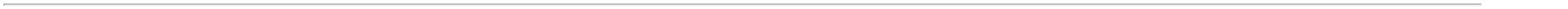 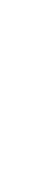 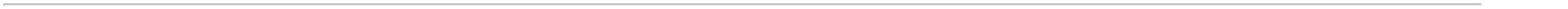 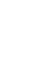 26/06/2023, 16:09BionexoGENERICO*(C1) -- PRATI,DONADUZZI CIA LTDAdepagamento/prazo.;- Tonimed Nãorespondeu e-mailde homologação. -Astra, RM e MedNão atende acondição depagamento/prazo.MUPIROCINA Pom 15g*PRATI GENERICO* (C1) --PRATI, DONADUZZI CIA LTDAFARMATERMEDICAMENTOSLTDAMUPIROCINA 2% CREME 15G -TUBOMUPIROCINA Pom 15g*PRATI GENERICO* (C1)R$39,1100R$0,00008517278-TB2 TuboR$ 78,2200R$ 14,4000;- Werbran NãoDARAPRIM 30cpr *M*FARMOQUIMICA --FARMOQUIMICA S/A.FARMATERMEDICAMENTOSLTDAPIRIMETAMINA 25MG -COMPRIMIDODARAPRIM 30cpr *M*FARMOQUIMICAatende a condiçãodepagamento/prazo.R$0,00009994561200838046-----CPFRCPCPUNR$ 0,1200120 ComprimidoGROW VIT BB 20ml GTS(COTACAO) -- CIFARMACIENTIFICA FARMACEUTICALTDAFARMATERMEDICAMENTOSLTDA;- Corpho Nãorespondeu e-mailde homologação.POLIVITAMINICO SOL ORAL 20ML -FRASCOGROW VIT BB 20ml GTS(COTACAO)R$49,9000R$0,0000R$25 Frasco1.247,5000;- Global Nãorespondeu e-mailUTROGESTAN 200mg 14cap de homologação. -UTROGESTAN 200mg 14capFARMATERMEDICAMENTOSLTDA*M* Besins Healthcare --R$0,0000PROGESTERONA 200 MG - CAPSULA 33354R$ 5,2300R$ 0,930028 CapsulaR$ 146,440R$ 195,300R$ 42,6200BESINS HEALTHCARE BRASILCOM E DIST DE MED LTDA*M* Besins HealthcareUni Não atende acondição depagamento/prazo.NERVAMIN 300mg 30cp *S*(VITAMINA B1) PRATI --PRATI, DONADUZZI CIA LTDAFARMATERMEDICAMENTOSLTDANERVAMIN 300mg 30cp *S*(VITAMINA B1) PRATIR$0,00001112 TIAMINA 300MG - COMPRIMIDOTROPICAMIDA 1% SOL. OFTALMICA1056021006-210 Comprimido;- Astra e MedMYDRIACYL Col 1% 5ml *M*-- ALCON LAB.DO BRASILLTDAFARMATERCenter Não atendea condição depagamento/prazo.R$21,3100R$0,000014MEDICAMENTOS MYDRIACYL Col 1% 5ml *M*LTDA2 FrascoFR. 5ML - FRASCOTotalParcial:R$6267.011.331,830Total de Itens da Cotação: 116Total de Itens Impressos: 21Programaçãode EntregaPreçoUnitário FábricaPreçoProdutoCódigoFabricanteEmbalagemFornecedorComentárioJustificativaRent(%)QuantidadeValor Tota;- Med Futura NãoLOGMEDrespondeu e-mailde homologação. -Werbran Nãoatende a condiçãodeDISTRIBUIDORAE LOGISTICAHOSPITALAREIRELIR$,00001602ATENOLOL 50 MG - COMPRIMIDO4997---ABLOK, BIOLAB SANUS30nullEUROFARMAnullR$ 0,088530 ComprimidoR$ 2,65500pagamento/prazo.LOGMED1MG/ML SUS OR CT DISTRIBUIDORADOMPERIDONA 1 MG/ML SUSP.ORAL 100ML - FRASCOR$16,2540R$0,000045814DOMPERIDONA, MEDLEYLORASLIV, VITAMEDICFR VD AMB X 100 MLE LOGISTICAHOSPITALAREIRELI-30 FrascoR$ 487,620+SER DOS;- Oncotech NãoLOGMEDDISTRIBUIDORAE LOGISTICAHOSPITALAREIRELIrespondeu e-mailde homologação. -Werbran Nãoatende a condiçãodeR$,00007LORATADINA 10MG - COMPRIMIDO 21994UNIDADER$ 0,157060 ComprimidoR$ 9,42000pagamento/prazo.;- Oncotech ePontamed Nãorespondeu e-mailde homologação. -Med, Multifarma, R$ 1,8000Sulmedic e DiphaNão atende aLOGMEDDISTRIBUIDORAE LOGISTICAHOSPITALAREIRELIONDANSETRONA SOL INJ 4MG 2ML(2MG/ML) - AMPOLA DE 4MGONDANSETRONA 2MG/MLAMP 2ML C/100, HALEX ISTARR$0,0000R$896455-CXnull1200 Ampola2.160,0000condição depagamento/prazo.LOGMEDDISTRIBUIDORAE LOGISTICAHOSPITALAREIRELIOXIDO DE ZINCO + VIT. A+D TUBOPOM DERM CT BG X45 GR$0,0000R$911794810142--SUAVEBABY, VITAMEDICFLOMICIN, BRAIN/NEOnullnull-R$ 7,1600180 Tubo45G - TUBO1.288,8000LOGMED;- Uni, Werbran eCorpho Nãoatende a condição R$ 3,5000200 MG PO LIOF CT DISTRIBUIDORASACCHAROMYCES BOULARDII200MG ENV - ENVELOPER$0,000011020804 ENV AL POLIET XE LOGISTICAHOSPITALAREIRELI40 EnvelopeR$ 140,0001Gdepagamento/prazo.;- Tolesul e MedFutura Nãorespondeu e-mailde homologação. -Sulmedic e AtivaNão atende aLOGMED100 MCG/DOSE AER DISTRIBUIDORASULFATO DE SALBUTAMOL AEROSOLR$14,0000R$0,000037838-AERODINI, TEUTO BRAS.CT TB AL X 200DOSESE LOGISTICAHOSPITALAREIRELInull20 FrascoR$ 280,000100MCG/DOSE - FRASCOcondição depagamento/prazo.TotalParcial:R$1560.04.368,4950Total de Itens da Cotação: 116Total de Itens Impressos: 7Programaçãode EntregaPreçoUnitário FábricaPreçoProdutoCódigoFabricanteEmbalagemFornecedorComentárioJustificativaRent(%)QuantidadeValor Tota34CLORETO DE SODIO SOL. INJ. 20% 55520ML - AMPOLA-CLORETO DE SODIO 20%10ML C 200 ISOFARMA -HALEX ISTAR INDUSTRIAFARMACEUTICA S.ACXMEDCOMCOMERCIO DEMEDICAMENTOSHOSPITALARESLTDA-;- Medialar, RM e R$ 0,6024Ativa Não atendea condição depagamento/prazo.- Ampla NãoR$0,0000400 AmpolaR$ 240,9601https://bionexo.bionexo.com/jsp/RelatPDC/relat_adjudica.jsp8/9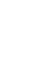 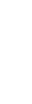 26/06/2023, 16:09Bionexorespondeu e-mailde homologação.;- Rj, Astra,Sulmedic, MedCenter e MedilarNão atende acondição depagamento/prazo.- Global NãoHEMOFOL 5000 UI/ML SOLINJ CX 25 FA VD INC X 5 ML -CRISTALIA PRODUTOSQUIMICOS FARMACEUTICOSLTDAMEDCOMCOMERCIO DEMEDICAMENTOSHOSPITALARESLTDAHEPARINA SOD. 5000 U.I. / ML INJ.5ML -> HEPARINA. SODICA SOL.INJ. 5.000 UI/ML F/A 5ML-EV -FRASCO/AMPOLAR$15,7722R$0,0000585416-CX-25 Frasco/Ampola R$ 394,305respondeu e-mailde homologação.;- Pontamed,Hospidrogas Nãorespondeu e-mailde homologação. -Astra, Medilar Não 335,8700 0,0000atende a condiçãodeSEVOCRIS 100% INALANTEMEDCOMCOMERCIO DEMEDICAMENTOSHOSPITALARESLTDA250ML - CRISTALIA (C1) -CRISTALIA PRODUTOSSEVOFLURANO SOL INALATORIA250ML (M) - FRASCO 250MLR$R$R$10318603-CX-10 Frasco3.358,7000QUIMICOS FARMACEUTICOSLTDApagamento/prazo.;- Farma,Sulmedic, Dipha,Medilar, Med,Astra, Ativa eMultifarma Nãoatende a condiçãodeMEDCOMCOMERCIO DEMEDICAMENTOSHOSPITALARESLTDASULFATO DE POLIMIXINA B500.000UI PO P/ SOL INJ -FRASCO/AMPOLAPOLIMIXINA B INJ C/5 -EUROFARMA - EUROFARMALABORATORIOS S.A.R$25,9760R$0,0000R$10737865-CX-50 Frasco/Ampola1.298,8000pagamento/prazo.-Stock e GlobalNão respondeu e-mail dehomologação.TotalParcial:R$485.05.292,7650Total de Itens da Cotação: 116Total de Itens Impressos: 4TotalGeral:R$67076.0237.829,260Clique aqui para geração de relatório completo com quebra de páginahttps://bionexo.bionexo.com/jsp/RelatPDC/relat_adjudica.jsp9/9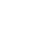 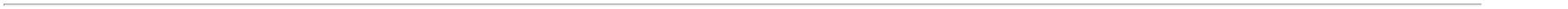 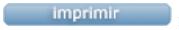 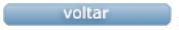 